PRODUCTION RISK ASSESSMENT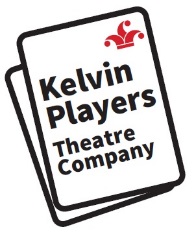 This is a template form which will give some idea of the types of risks which need to be considered and recorded. It is not a comprehensive document or an opportunity not to think about your own production. Items may be added or deleted or as will be seen below, perhaps marked as ‘Not Appropriate for this production’. The completed document is a working document to be reviewed amended and up-dated right up to tech rehearsalRISK PROFILEPlanning StageRehearsalSet ConstructionFit-Up/Get-OutPerformanceSigned: 		Date:  Print name : Received by Management Committee (Secretary)	Date: DIRECTOR: PRODUCTION: PRODUCTION: VENUE: Fit-Up DATE:      Get-out DATE: NAME & CONTACT DETAILS OF PERSON(S) WHO CONDUCTED THIS ASSESSMENTNAME & CONTACT DETAILS OF PERSON(S) WHO CONDUCTED THIS ASSESSMENTNAME & CONTACT DETAILS OF PERSON(S) WHO CONDUCTED THIS ASSESSMENTVERSION NUMBER: 1        DATE:               REVIEW DATE:  VERSION NUMBER: 1        DATE:               REVIEW DATE:  VERSION NUMBER: 1        DATE:               REVIEW DATE:  BRIEF DESCRIPTION OF PRODUCTION:  BRIEF DESCRIPTION OF PRODUCTION:  BRIEF DESCRIPTION OF PRODUCTION:  Class of potential riskSPECIFIED TASK OR ACTIVITYPOTENTIAL HAZARDS CONSEQUENCE OF RISK (REFER TO LEGEND *)PROPOSED CONTROL MEASURES TO BE IMPLEMENTEDFOR ACTION BY WHOMCONFIRMATION THAT ACTIONS HAVE BEEN COMPLETEDInjury by sharp blade Cut skin. SepticaemiaConstr. of Set ModelUse of Sharp Modelling BladeLowBe CarefulDesignerriskTASK OR ACTIVITYPOTENTIAL HAZARDS CONSEQUENCECONTROL MEASURESACTION COMPLETEDFire & EmergencyProd Mgr / Director to be aware of Fire proceduresProd Mgr / DirectorEmergency Services ContactIncident during RehearsalFire or medical emergencyLowProd Mgr / Director to nominate a person for contacting the Emergency ServicesProd Mgr / DirectorTea/ Coffee makingUse of kettle/ cooking facilitiesBurn or ScaldLowAppropriate use of equipmentAllFirst AidMinor injuryMinor injuries; cuts, dust in eyesLowKnow where First Aid kits are kept and what contents are in them. Prod Mgr / DirectorSword PlayDrawing swordCut/bruisingLowN/ADirector/ Fight Dir.Slip/ TripAll tasksObstruction or hazard from tools or sceneryLowEnsure appropriate footwear and awareness of hazardsProd Mgr / DirectorManual HandlingMoving Stage FurnitureTwisting / muscular strainLowAppropriate instruction in correct lifting procedure.Prod Mgr / DirectorFall from heightClimbing rehearsal ‘scenery’Fall from ladder/chair whilst simulating climb on sceneryLowHave someone available to steady actors when climbingProd Mgr / DirectorriskTASK OR ACTIVITYPOTENTIAL HAZARDS CONSEQUENCECONTROL MEASURESACTION COMPLETEDManual HandlingMoving flats and steel deckTwisting / muscular strainLow1.All Constr. crew to be briefed on Manual Handling2. Ensure gloves are worn/brief Constr. team3. Wear safety shoesConstr. MgrUse of Manual toolsInjury through useInjury to hands and other body partsLowAppropriate instruction in useConstr. MgrUse of Power toolsInjury through useElectric Shock / Injury to hands and other body partsLowAppropriate tool maintenance/ instruction in useCo Stage Mgr./ Constr. MgrSlip/ TripAll tasksObstruction or hazard from tools or sceneryLow1. Tools to be placed in a safe place or returned to the workshop when not in use.2. Scenery to be secured or held.Constr. MgrSlip/ TripAll tasksSpilt liquidsLowSpills to be cleaned up immediately.Constr. MgrFalls from HeightBuilding/Painting SetFall from laddersModerateLadders to be footed at all times and to be used only in A-frame set upConstr. MgrFalling ObjectsRigging and set buildingObjects drop from scaffold tower or laddersModerate1.  Objects and tools to be secured to workers2.  Clear space beneath scaffold3.  Hard hats to be worn when footing or working below.Constr. MgrSteel-deckIncident during Constr. Collapse of steel-deckCuts, injury, bruisingModerateErection of Steel Deck to be in accordance with instruction. All adjoining units to be connected with appropriate fixings, all steel deck to be supported by correct number of legs.Constr. MgrTraps and pitsNone in useNilNilN/A – No pits or trapsLoad limits for StageStage on FloorNilNilN/A – No raised /suspended stageLoad limits for GridNilLighting grid collapsesLowCheck total weight of lighting including additional lanterns Lighting DesignerLighting RigLighting RigElectrical shock / Lighting short circuitCircuit overloadLowLowAll Lighting Equipment to be Tested and verified as safe.Electrical limits on lighting rig to be determined and not exceededLighting Mgr./ DesignerSound RigSound RigElectrical shockLowAll Sound Equipment to be Tested and verified as safeSound Mgr./ DesignerHazardous substancesNone used.NilNilN/ANoiseNo excessive noise.NilNilN/ASceneryPotential fire hazardFire Hazard – Furniture,LowAll fabric scenery to be treated with fire-retardant. All furniture to be strengthened if necessary and verified as safe.Constr./ Stage ManagerIntegrity of fire control devices (i.e. fire curtain and scenery crossing fire curtain line).No fire control devices in auditorium.NilNilN/A No Fire CurtainFirst AidMinor injuryMinor injuries; cuts, dust in eyesLowKnow where First Aid kits are kept and contents. Eyewash station in workshop.  Issue appropriate PPEConstr./ Stage ManagerEmergency Services ContactIncident during Constr.Fire or medical emergencyLowConstr. manager to nominate contact personConstr. ManagerriskTASK OR ACTIVITYPOTENTIAL HAZARDS CONSEQUENCECONTROL MEASURESACTION COMPLETEDLoading and Unloading VehicleNot applicableNilNilManual HandlingMoving flats and steel deckTwisting / muscular strain, Back injuryTrapped fingersTrapped toesLow1.All Constr. crew to be briefed on Manual Handling2. Ensure gloves are worn/brief Constr. team3. Wear safety shoesConstr. MgrUse of Manual toolsInjury through useInjury to hands and other body partsLowAppropriate instruction in useConstr. MgrUse of Power toolsInjury through useElectric Shock / Injury to hands and other body partsLowAppropriate tool maintenance/ instruction in useCo Stage Mgr./ Constr. MgrSlip/ TripAll tasksObstruction or hazard from tools or sceneryLow1. Tools to be placed in a safe place or returned to the workshop when not in use.2. Scenery to be secured or held.Constr. MgrSlip/ TripAll tasksSpilt liquidsLowSpills to be cleaned up immediately.Constr. MgrFalls from HeightBuilding/Painting SetFall from laddersModerateLadders to be footed at all times and to be used only in A-frame set upConstr. MgrFalling ObjectsRigging and set buildingObjects drop from scaffold tower or laddersModerate1.  Objects and tools to be secured to workers2.  Clear space beneath scaffold3.  Hard hats to be worn when footing or working below.Constr. MgrSteel-deckIncident during Constr. Collapse of steel-deckCuts, injury, bruisingModerateErection of Steel Deck to be in accordance with instruction. All adjoining units to be connected with appropriate fixings, all steel deck to be supported by correct number of legs.Constr. MgrErecting SeatingAudience member falls from seatingChair legs slipping off seating deck.Fall from side of seatingTrip on StairsLowLowLow1. ‘Dexion’ to be attached to back of each row of seating deck2. Hand rails to be attached to back & sides of seating block.3. Edge of stairs to be marked with tape.Constr./ Stage ManagerTraps and pitsNone in useNilNilN/A – No pits or trapsLoad limits for StageStage on FloorNilNilN/A – No raised /suspended stageLoad limits for GridNilLighting grid collapsesLowCheck total weight of lighting including additional lanterns Lighting DesignerLighting RigLighting RigElectrical shock / Lighting short circuitCircuit overloadLowLowAll Lighting Equipment to be Tested and verified as safe.Electrical limits on lighting rig to be determined and not exceededLighting Mgr./ DesignerSound RigSound RigElectrical shockLowAll Sound Equipment to be Tested and verified as safeSound Mgr./ DesignerHazardous substancesNone used.NilNilN/ANoiseNo excessive noise.NilNilN/ASceneryPotential fire hazardFire Hazard – Furniture,LowAll fabric scenery to be treated with fire-retardant. All furniture to be strengthened if necessary and verified as safe.Constr./ Stage ManagerIntegrity of fire control devices (i.e. fire curtain and scenery crossing fire curtain line).No fire control devices in auditorium.NilNilN/A No Fire CurtainFirst AidMinor injuryMinor injuries; cuts, dust in eyesLowKnow where First Aid kits are kept and contents. Eyewash station in workshop.  Issue appropriate PPEConstr./ Stage ManagerEmergency Services ContactIncident during Constr.Fire or medical emergencyLowConstr. manager to nominate contact personConstr. ManagerDressing Room SafetyEquipment safeElectrical shockScald hazardLowPersonal equipment to be used at owners riskStage ManagerriskTASK OR ACTIVITYPOTENTIAL HAZARDS POTENTIAL HAZARDS CONSEQUENCECONSEQUENCECONTROL MEASURESCONTROL MEASURESACTION ACTION COMPLETEDCOMPLETEDFront of HouseInjury or incident with audience membersEmergency evacuationEmergency evacuationLowLowEvacuation planClear and marked emergency exit routeEvacuation planClear and marked emergency exit routeFoH/ Stage ManagerFoH/ Stage ManagerFirst AidAudience member unwellAudience member unwellAudience member unwellLowLowFirst Aider present at all performancesFirst Aider present at all performancesFoH/ Stage ManagerFoH/ Stage ManagerFire Evacuation - AudienceFire Evacuation planEmergency evacuationEmergency evacuationLowLowStewards and Front of House walked through fire evacuation plan each nightStewards and Front of House walked through fire evacuation plan each nightFoH/ Stage ManagerFoH/ Stage ManagerFire Evacuation – Cast/CrewFire Evacuation planEmergency evacuationEmergency evacuationLowLowOn-stage actors/crew follow audience at steward’s instruction. Off-stage actors/ crew have clear evacuation planOn-stage actors/crew follow audience at steward’s instruction. Off-stage actors/ crew have clear evacuation planFoH/ Stage Manager/Prod’n Mgr.FoH/ Stage Manager/Prod’n Mgr.Emergency Services ContactIncident during Performance.Incident during Performance.Fire or medical emergencyFire or medical emergencyLowLowFoH to nominate contact personFoH to nominate contact personFoHFoHTea/ Coffee makingUse of kettle/ cooking facilities in dressing room.Burn or ScaldBurn or ScaldLowLowAppropriate use of equipmentAppropriate use of equipmentProd Mgr / DirectorProd Mgr / DirectorSword PlayDrawing swordCut/bruisingCut/bruisingLowLowN/A No Sword playN/A No Sword playFight Director/ DirectorFight Director/ DirectorControl of WeaponsN/A no WeaponsN/A no WeaponsFight Director/ DirectorFight Director/ DirectorControl of PyrotechnicsN/A no pryrosN/A no pryrosStage Mgr.Stage Mgr.Control of Haze generatorExcessive usageProduction of dense impenetrable fogProduction of dense impenetrable fogLowLowSufficient training in use of equipmentSufficient training in use of equipmentStage Mgr.Stage Mgr.Control of Smoke MachineExcessive usageProduction of dense impenetrable smokeProduction of dense impenetrable smokeLowLowN/AN/AStage Mgr.Stage Mgr.Smoking on stageSmoking/ inhalingCoughing/ choking/ cancerCoughing/ choking/ cancerLowLowUse ‘stage’ cigarettes for non-smokerUse ‘stage’ cigarettes for non-smokerProps Mgr.Props Mgr.Eating/drinking  on stageFood/ liquid consumptionChokingChokingLowLowFirst-Aider at all performancesFirst-Aider at all performancesFirst AiderFirst AiderFall from heightClimbing ‘scenery’ (as directed)Fall whilst climbing on scenery Fall whilst climbing on scenery LowLowAdequate rehearsalAdequate rehearsalProd Mgr / DirectorProd Mgr / DirectorFalling ‘snow’Falling ‘snow’Fire risk if falling of electrical equipment.Fire risk if falling of electrical equipment.LowLowUse of professional fire resistant ‘snow’Use of professional fire resistant ‘snow’Prod Mgr / DirectorProd Mgr / Director